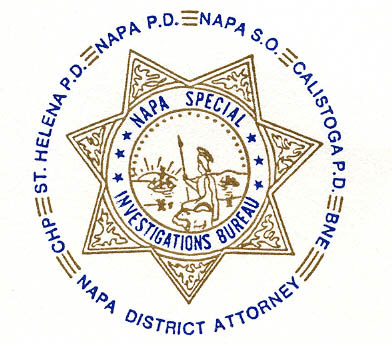 NSIB GOVERNING BOARD MEETINGFEBRUARY 2013 postponed to March 7thUPDATE: POSTPONED TO MARCH 28TH